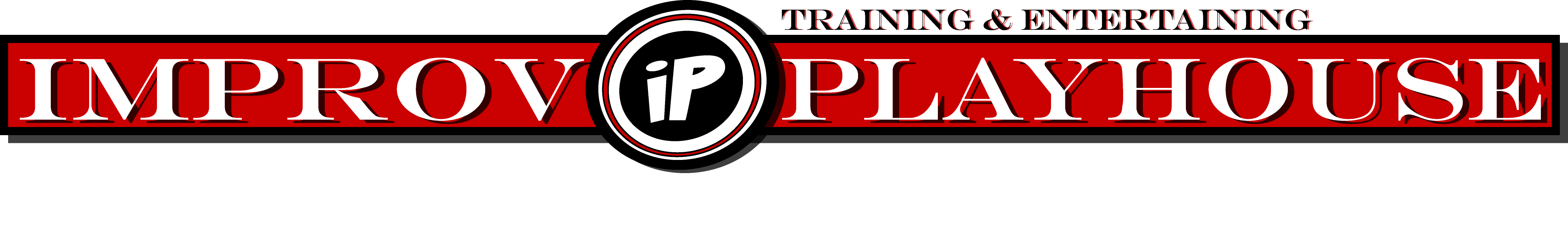  Fall 2016 Youth ScheduleFull class descriptions online at www.improvplayhouse.comRegistration-Participation fee required prior to first rehearsal.ENTERTAIN  EDUCATE  ELEVATE** Save $75 when you register for the full season (Fall, Winter and Spring) in advance!ImprovPLAYHOUSE     LIBERTYVILLE 2016 FALL REGISTRATION PAGE16 years of outstanding programming!  Entertain, Educate, Elevate!Registration can be mailed to:Registration can also be sent via e-mail or fax 847-968-4530Registration Form(All Fields Required)Parent__________________________ Email _______________________Phone____________Parent__________________________ Email _______________________Phone____________Student____________________________  D.O.B.    /     /    Grade____ New Student?  Y / N    Address ____________________________________City_____________________________                 Zip____________________ Medical Condition(s) for Staff Awareness__________________________________ $10 T-Shirt___ Size (Circle One)    Youth    S    M    L    XL      Adult    S    M    L    XLPAYMENTScholarships:  Need-based scholarships are available on a first-come, first-serve basis. Please call today to find out more about our scholarship program for IP classes and workshops through IP-COE (Community Outreach and Education)Agreement: 1) I understand that upon confirmation a place is being held for me in class.  Therefore, should I not attend, there will be no refund.  2)  I agree to pay all tuition in full and on time as required by Improv Playhouse for all classes attended.  3)  Tuition is non-transferable/non-refundable.  4)  The undersigned hereby saves and holds harmless Improv Playhouse Theater  and its instructors jointly, severally, or personally and each and every one of them from any act or acts and any and all claims or liabilities arising from participation in instructed classes and class performances inclusive of staged public performances.  PRICING reflects the length of the session, number of classes and level of training.  Minimum enrollment is 6 (six) students.  MAKE UP POLICY:  If a student misses a class there will be no make-up classes due to the cohesive nature of our workshops and commitment to ensemble.  Students may not come to a similar class on a different day to make up for missed classes.  Classes may be cancelled due to inclement weather conditions and no refund nor make up class will be offered. TRANSFERS may be made upon determination of skill level.  Classes and levels may be consolidated and locations changed due to enrollment.  We reserve the right to substitute instructors from our professional staff.  DISCIPLINE:  In the event that a student engages in behavior which poses a threat of bodily harm to their self, others, or facility property, an immediate meeting with the parent(s), or guardian may be called. If such behavior warrants it, an immediate suspension or dismissal may result. Situations that will result in an automatic behavior warning are: stealing, bullying, use of profanity, excessive violence (hitting, kicking, biting, etc.) and property damage. I understand that Improv Playhouse reserves the right to dismiss any student from the program on the basis of disciplinary action. In the event of dismissal, no refunds of tuition will be made. Signature_________________________________________________ Date _____________________Starred classes: Audition or Instructor Recommended Only.  New students must audition unless approved by staff.  Equivalent training from similar programs will be considered. Teens 17yrs+ and Adults may be cast as “ringers” in plays requiring more mature actors Studio: 116 W.  St Libertyville                                                                                              Phone 847-968-4529   Black Box:                                                                                              Fax 847-968-4530 Community House: GradeCLASSDAY & TIMEDatesTuitionNO CLASSES (some exceptions for rehearsals),  9/5, 10/10, Thanksgiving 11/24, & Winter Break 12/23-1/6 Spring Break 3/27-3/31NO CLASSES (some exceptions for rehearsals),  9/5, 10/10, Thanksgiving 11/24, & Winter Break 12/23-1/6 Spring Break 3/27-3/31NO CLASSES (some exceptions for rehearsals),  9/5, 10/10, Thanksgiving 11/24, & Winter Break 12/23-1/6 Spring Break 3/27-3/31NO CLASSES (some exceptions for rehearsals),  9/5, 10/10, Thanksgiving 11/24, & Winter Break 12/23-1/6 Spring Break 3/27-3/31NO CLASSES (some exceptions for rehearsals),  9/5, 10/10, Thanksgiving 11/24, & Winter Break 12/23-1/6 Spring Break 3/27-3/31IMPROVISATIONIMPROVISATIONIMPROVISATIONIMPROVISATIONIMPROVISATION 4th – 7th& 8th – 12thIMPROV PLAYHOUSE: ’s  of ImprovJUNIOR HIGH  OR  TEEN IMPROVBeginning & IntermediateMid-term Registration Accepted.WEDJunior: 6:00 – 7:30 pmTeen: 7:30 – 9:00 pm Studio(8-week terms)Term 1: 8/31-10/19Term 2: 10/26-12/14Per Term$1954th – 7thJUNIOR IMPROV ENSEMBLEInstructor Approval, Referral or Audition: Sunday, 8/21 3:00 pmSUN3:00-4:30pm Studio(10-week terms)Term 1: 8/28-10/30Term 2: 11/6-2/5Term 3: 2/12-4/30Per Term$280**8th – 12thTEEN IMPROV ENSEMBLEInstructor Approval, Referral or Audition: Sunday, 8/21  1:00 pmSUN1:00-3:00pm Studio(10-week terms)Term 1: 8/28-10/30Term 2: 11/6-2/5Term 3: 2/12-4/30Per Term$330**FILM & ON-CAMERA ACTINGFILM & ON-CAMERA ACTINGFILM & ON-CAMERA ACTINGFILM & ON-CAMERA ACTINGFILM & ON-CAMERA ACTING4th  – 8th COMMERCIAL KIDS:  On-Camera Commercial ActingLearn the difference between acting for the stage and camera! Scene work includes a variety of genres, like commercials, film scripts and more!MON5:00 – 6:30 pmBlack Box(6-week terms)Term 1: 9/12 – 10/17Term 2: 10/24-11/28Per Term$175MUSICALSMUSICALSMUSICALSMUSICALSMUSICALS1st – 3rdLion King KidsBROADWAY BOUNDRole Assessment: Tuesday, 8/30,  6:00 – 7:30 pmParent/Cast Meeting: Thursday, 9/1, 6:00 pmTUES & THUR6:00-7:30 pmBlack Box(12-week term)Rehearsal: 8/30-11/15Show: 11/17Per Term$2254th – 8thLion KingSHOWSTOPPERSAudition Workshop (optional):  Sat, 8/20, 1:00-3:00 ($15)1st Rehearsal/Auditions: Friday, 8/26, 4:00 – 6:00 pm Parent/Cast Meeting: Saturday, 9/10, 1:00 pmFRI  4:00 – 6:00 pmSAT 1:00 – 3:00 pmBlack Box(12-week term)Rehearsal: 8/26–11/17Shows: 11/18-11/20$375** 7th – 12thIP-ELITE:  13A classic coming of age story- a young boy navigates school, friends and family with fun songs and dances.  Previous musical theater experience-Intermediate/Advanced.AUDITION: Wednesday 8/31,  7:00-9:00Parent/Cast Meeting: Sunday, 9/4, 3:30pmWED 7:00 – 9:00 pmSUN 3:30 – 5:30 pmBlack Box(13-week term)Rehearsal: 8/31-11/30Shows: 12/2-4$395 PLAYS-DRAMAPLAYS-DRAMAPLAYS-DRAMAPLAYS-DRAMAPLAYS-DRAMA3rd  – 7thYOUNG ACTORS WORKSHOP(The Classic)  The Velveteen Rabbit1st Rehearsal/Auditions: Sunday, 8/28,1:00 – 3:00pmParent Cast Meeting: Monday, 8/29, 6:30pmSUN 1:00 – 3:00 pm MON  6:30 –  8:30 pm(11-week term)Rehearsal: 8/28-11/3Shows: 11/4–11/6$295**7th – 12th A.C.T.- ACTING CONSERVATORY FOR TEENS(The Classic Comedy)  You Can’t Take It with You1st Rehearsal/Auditions: Tuesday, 8/30, 7:30 – 9:30pmParent Cast Meeting: Thursday, 9/1, 7:30pmTUES & THUR7:30-9:30 pmBlack Box(10-week term)Rehearsal: 8/30-11/3Shows:  11/4-11/6$340**ClassTermDayDayTimeAmountFALLAVAILABLE  CLASS DISCOUNTS:  $10  off  registrations if you : (1) register  more than one family member  (2) register for more than one class per term  -or-  (3) register for two consecutive sessions.  $75  off  registration if you register for an entire season of Showstoppers, Junior/Teen Improv Ensembles, IP Elite -or- Young Actors Workshop.AVAILABLE  CLASS DISCOUNTS:  $10  off  registrations if you : (1) register  more than one family member  (2) register for more than one class per term  -or-  (3) register for two consecutive sessions.  $75  off  registration if you register for an entire season of Showstoppers, Junior/Teen Improv Ensembles, IP Elite -or- Young Actors Workshop.AVAILABLE  CLASS DISCOUNTS:  $10  off  registrations if you : (1) register  more than one family member  (2) register for more than one class per term  -or-  (3) register for two consecutive sessions.  $75  off  registration if you register for an entire season of Showstoppers, Junior/Teen Improv Ensembles, IP Elite -or- Young Actors Workshop.                                                    total                                                       total   Amount     $________________                                                                                          Form of Payment (Circle)CashCheck #_______Credit (3% Service Fee)     Visa/MC/Dis/Amex (Circle)# __  __  __  __-__  __  __ __-__ __ __ __-__ __ __ __Exp ___/___         SEC   Code __________